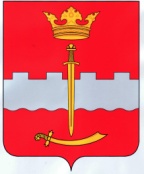 СЕЛЬСКАЯ ДУМАСЕЛЬСКОГО ПОСЕЛЕНИЯ «СЕЛО КРЕМЕНСКОЕ»РЕШЕНИЕО ПОРЯДКЕ УТВРЕЖДЕНИЯ ПЕРЕЧНЕЙ ИНФОРМАЦИИ О ДЕЯТЕЛЬНОСТИ ОРГАНОВ МЕСТНОГО САМУОПРАВЛЕНИЯ МУНИЦИПАЛЬНОГО ОБРАЗОВАНИЯ СЕЛЬСКОЕ ПОСЕЛЕНИЕ «СЕЛО КРЕМЕНСКОЕ»», РАЗМЕЩАЕМОЙ В ИНФОРМАЦИОННО-ТЕЛЕКОММУНИКАЦИОННОЙ СЕТИ «ИНТЕРНЕТ»  В соответствии с частью 7 статьи 14 Федерального закона от 09.02.2009 № 8-ФЗ «Об обеспечении доступа к информации о деятельности государственных органов и органов местного самоуправления», руководствуясь статьей 39 Устава муниципального образования сельское  поселение «Село Кременское», Сельская  ДумаРЕШИЛА:1. Определить следующий порядок утверждения перечней информации о деятельности органов местного самоуправления муниципального образования сельское поселение «Село Кременское», размещаемой в информационно-телекоммуникационной сети «Интернет» (далее – сеть Интернет):1.1. Перечень информации о деятельности представительного органа муниципального образования сельское поселение «Село Кременское»,  размещаемой в сети Интернет, утверждается Решением представительного органа муниципального образования сельское поселение «Село Кременское»,1.2. Перечень информации о деятельности администрации муниципального образования сельское поселение «Село Кременское»,  размещаемой в сети Интернет, утверждается постановлением Главы администрации муниципального образования сельское поселение «Село Кременское»,1.3. Перечни информации о деятельности иных органов местного самоуправления сельское поселение «Село Кременское» , размещаемой в сети Интернет, утверждается этими органами. 2. Настоящее Решение вступает в силу после его официального опубликования.  Глава  сельскогопоселения «Село Кременское»                                 В.В.Рыбаков ПОЯСНИТЕЛЬНАЯ ЗАПИСКАк проекту Решения «О порядке утверждения перечней информации о деятельности органов местного самоуправления муниципального образования, размещаемой в информационно-телекоммуникационной сети «Интернет».Согласно части 3 статьи 13 Федерального закона от 09.02.2009 № 8-ФЗ «Об обеспечении доступа к информации о деятельности государственных органов и органов местного самоуправления» (далее Федеральный закон) состав общедоступной информации, размещаемой государственными органами и органами местного самоуправления в сети «Интернет», в том числе информации, размещаемой в форме открытых данных (за исключением информации, указанной в части 7.1 статьи 14 настоящего Федерального закона), определяется соответствующими перечнями информации, предусмотренными статьей 14 Федерального закона.В соответствии с частью 7 статьи 14 Федерального закона 7 перечни информации о деятельности органов местного самоуправления утверждаются в порядке, определяемом органами местного самоуправления.Представленный проект решения разработан в целях реализации названных положений федерального закона. ФИНАНСОВО-ЭКОНОМИЧЕСКОЕ ОБОСНОВАНИЕк проекту Решения «О порядке утверждения перечней информации о деятельности органов местного самоуправления муниципального образования, размещаемой в информационно-телекоммуникационной сети «Интернет»Принятие настоящего Решения не потребует расходов местного бюджета. ПЕРЕЧЕНЬмуниципальных нормативных правовых актов, подлежащих признанию утратившими силу, приостановлению, изменению или принятию в связи с принятием Решения «О порядке утверждения перечней информации о деятельности органов местного самоуправления муниципального образования, размещаемой в информационно-телекоммуникационной сети «Интернет»В связи с принятием Решения «О порядке утверждения перечней информации о деятельности органов местного самоуправления муниципального образования, размещаемой в информационно-телекоммуникационной сети «Интернет», признание утратившими силу, приостановление, изменение или принятие муниципальных нормативных правовых актов не потребуется.от    22  июня  2017 года№ 60с. Кременское